Очередное заседание Совета по развитию малого и среднего предпринимательства25 июня 2021 года состоялось очередное заседание Совета по развитию малого и среднего предпринимательства.Члены Совета по развитию малого и среднего предпринимательства были  ознакомлены  с отчетом о выполнении решения деятельности Совета по развитию малого и среднего предпринимательства на территории Партизанского муниципального района    от  19.03.2021 , и обсудили  свыше 13 вопросов плана мероприятий («дорожная карта») по реализации Паспорта Стандарта деятельности органов местного самоуправления Партизанского муниципального района по обеспечению благоприятного инвестиционного климата  на 2 квартал  2021 года.О практике проведения проверок субъектов малого и среднего предпринимательства, проводимых органами государственного и муниципального контроля  информационное сообщение осветила  Токовая Полина Евгеньевна, старший помощник прокурора Партизанского района.С информацией о проведении  бизнес – завтраков с главой Партизанского муниципального района индивидуальных предпринимателей и юридических лиц по различным вопросам деятельности, ознакомила Елена Валерьевна Левина, и.о. заместителя главы администрации Партизанского  муниципального района, начальник отдела экономического анализа  и прогнозирования управления экономики администрации Партизанского муниципального района. О предоставлении муниципальных услуг в области градостроительства, земельных   и имущественных отношений на основе типовых административных регламентов   в электронном виде через РПГУ членам совета информацию представила Буланова Елена Александровна.Также было уделено внимание  процедуре оценки регулирующего воздействия и экспертизы правовых актов администрации, затрагивающих вопросы осуществления предпринимательской и инвестиционной деятельности, на предмет выявления избыточных обязанностей, запретов и ограничений для предпринимателей или способствующих их введению, а также положений, способствующих возникновению необоснованных расходов бюджета Партизанского муниципального района за 2 квартал 2021 года.                       Управление экономики администрации района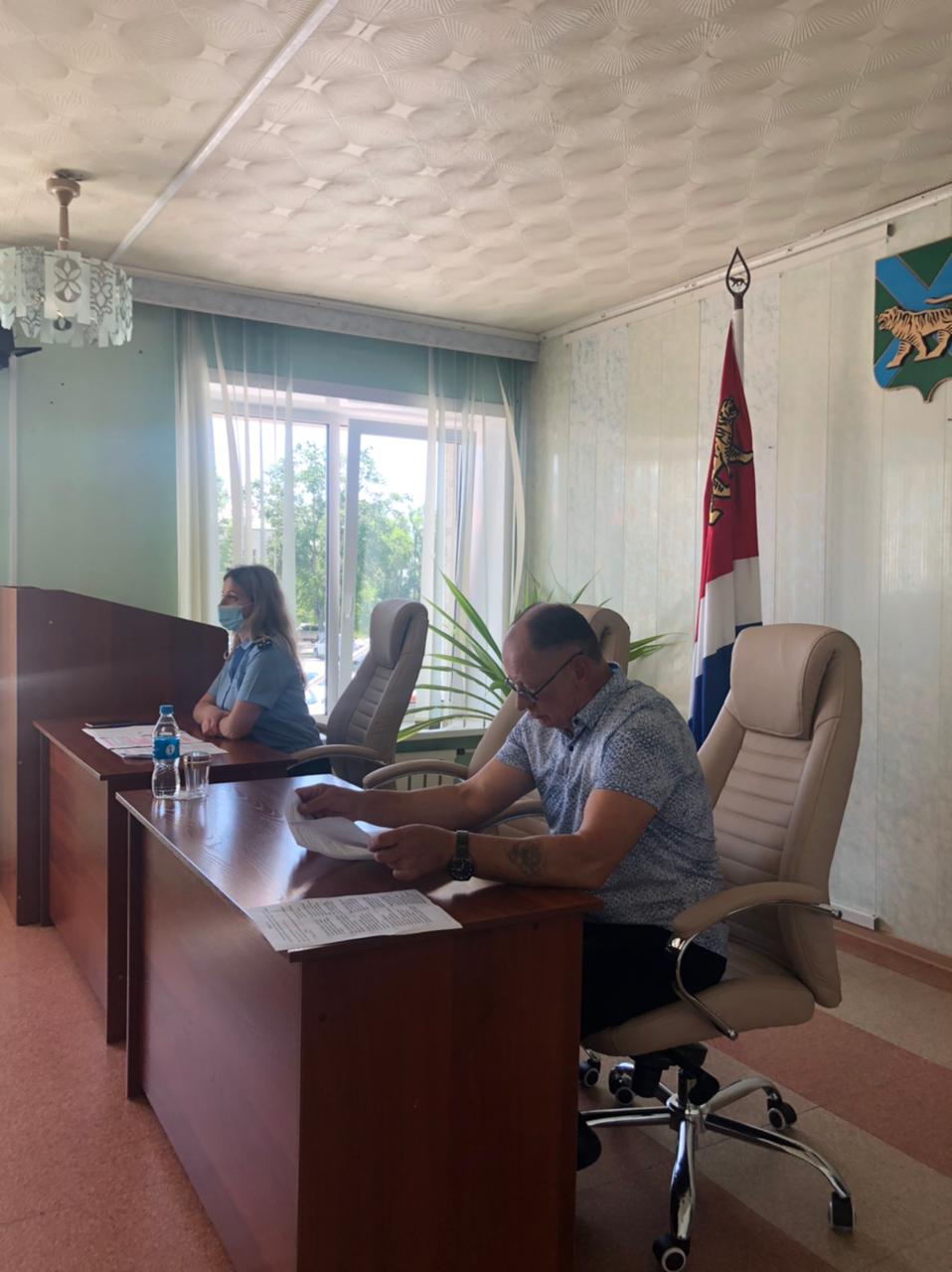 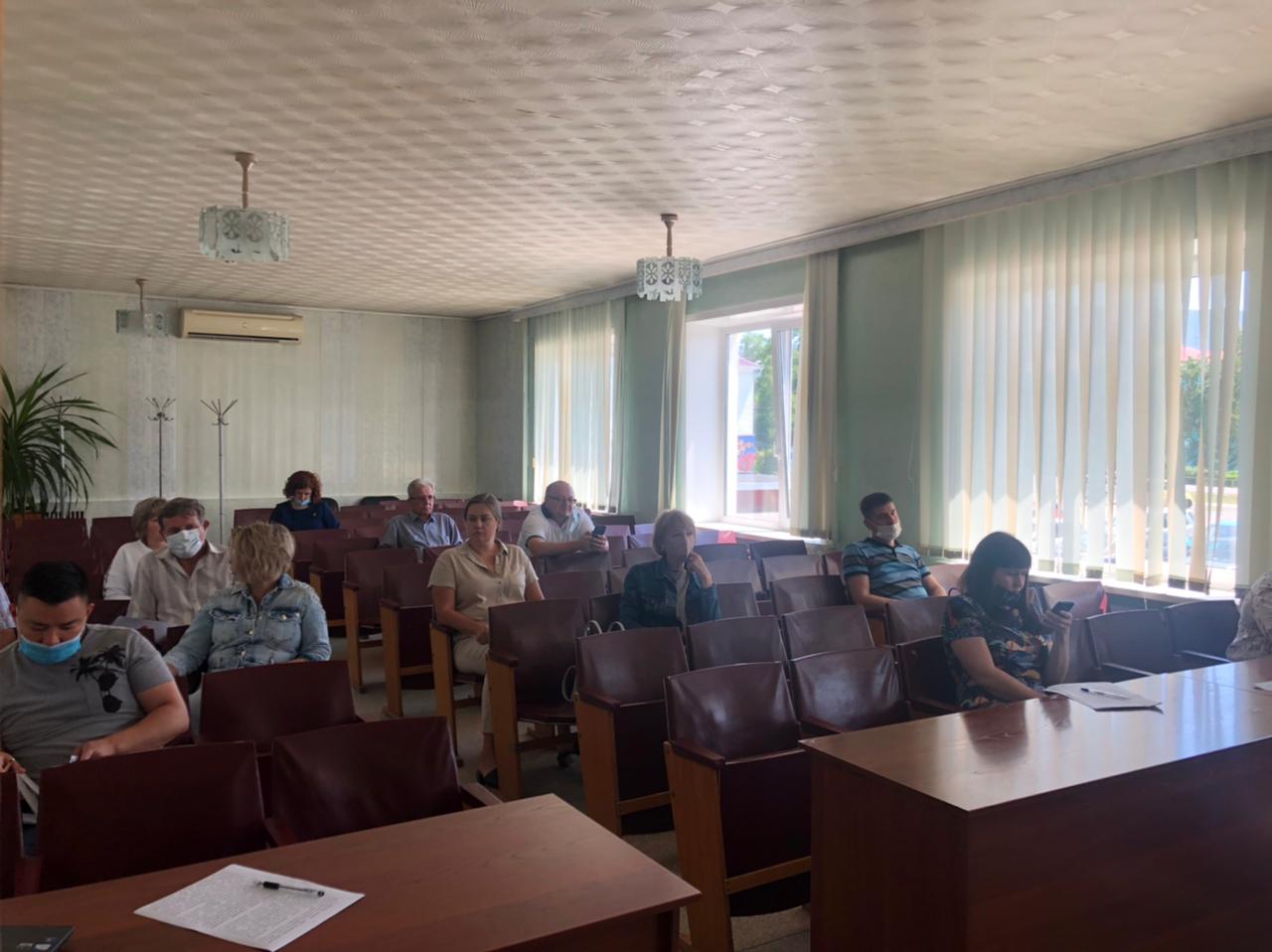 